JKA DANMARK indbyder alle klubber til:45. SHOTOKAN CUP 2012KARATESTÆVNE***********************Dato:		Lørdag d. 27 oktober 2012Start:		Indledende kampe kl. 10.00  -  Finaler start kl. 14.00 - hvor alle bedes være i gi af hensyn til vores traditionelle indmarch.Sted:		SUNDBYØSTERHALLEN, Parmagade 8./ Amagerbrogade 189, 2300 Kbh. S.		Adgang via Parmagade i bil.	Startgebyr:	Voksne kr. 100,- Børn under 14 år kr. 50,--. Indbetales sammen med tilmeldingen til JKA DANMARK konto nr. 4085 3148 099871.Tilmelding:	Senest fredag d. 12. oktober 2012, hvor tilmeldingerne skal være os i hænde på nedenstående adresse. Tilmeld så mange I kan.Discipliner:	Se vedlagte tilmelding – gruppeinddeling(se ny klasseinddeling)Kumite-regler:	JKA regler - Ippon Shobu - kamptid  2 min.  Min. 5. kyuKata-regler:	JKA regler: 1. runde: Kohhaku Hohshiki (Flagsystem) –Min. 5. kyu	Heian Nidan, Heian Sandan, Heian Yondan, Heian Godan ogTekki Shodan.            		2. runde: Kohhaku Hohshiki (Flagsystem) - Bassai Dai, Kanku Dai, Empi og Jion.		3. runde: Sentei kata/Tensu Hohshiki (Pointsystem) 		Bassai Dai, Kanku Dai,  Enpi,  Hangetsu og Jion.  (frit valg blandt disse kata).		Finalerne: Tensu Hohshiki (Pointsystem) - Tokui Kata.Bemærk:	Udgangspunkt for bedømmelse af kata er JKA Danmarks standardisering Bespisning:	Der er cafeteria i tilknytning til hallen.Klubbannere:	I lighed med tidligere år opfordres klubberne til at ophænge klubbanner i hallen, for at skabe en festlig ramme om stævnet!Tilmeldingen:	Sendes til mail: jka@jka.dk eller JKA DANMARK/SHOTOKAN CUP, Vermlandsgade75, 		2300 Kbh. S  (faxnr. 32 95 50 26)- VEL MØDT TIL DET 45. SHOTOKAN CUP 2012 TILMELDING TIL 45´SHOTOKAN CUP 2012(tilmeldingsblanketten kopieres, hvis der er flere deltagere) VOKSNE:	MÆND (FRA 18 ÅR) 				          (sæt kryds)    (sæt kryds) VOKSNE:	KVINDER (FRA 18 ÅR) 			            (sæt kryds)    (sæt kryds) BØRN:	DRENGE (fra 9 år til og med 17 år)		      (sæt kryds)   (sæt kryds) BØRN:	PIGER (fra 9 år til og med 17 år)	            (sæt kryds)    (sæt kryds)Holdkamp 							                Katahold      Kumitehold3 deltager holdkumite fyldt 18 år./ Kata fyldt 15 årKopiere venligst tilmelding hvis der er behov for det.COACHNAVN(e) (1 pr 10):________________________________________________________________KLUB:__________________________________TLF.NR.______________SHOTOKAN CUP			GRUPPEINDDELING1.	Indv. Mænd		Kumite		min.  3. Kyu    min.  22. år 2.	Indv. Mænd		Kumite   (Ny klasse)	min.  3. Kyu    min.   18 år – 21. år3.	Indv. Mænd		Kata			min.  3. Kyu    min.   18. År4.	Indv. Kvinder		Kumite		min.  3. Kyu    min.  22. år5.	Indv. Kvinder		Kumite  (Ny klasse)	min.  3. Kyu    min.  18. år – 21. År6.	Indv. Kvinder		Kata			min.  3. Kyu    min.  18. år7.	Indv. Drenge		Kumite		min.  5. Kyu    16 & 17. år8.	Indv. Drenge		Kata			min.  5. Kyu    16 & 17. år9.	Indv. Piger		Kumite		min.  5. Kyu    16 & 17. år10.	Indv. Piger		Kata			min.  5. Kyu    16 & 17. år11.	Indv. Drenge		Kumite		min.  5. Kyu    14 & 15. år12.	Indv. Drenge		Kata			min.  5. Kyu    14 & 15. år13.	Indv. Piger		Kumite		min.  5. Kyu    14 & 15. år14.	Indv. Piger		Kata			min.  5. Kyu    14 & 15. år15.	Indv. Drenge		Kumite		min.  5. Kyu    12 & 13. år16.	Indv. Drenge		Kata			min.  5. Kyu    12 & 13. år  17.	Indv. Piger		Kumite		min.  5. Kyu    12 & 13. år18.	Indv. Piger		Kata			min.  5. Kyu    12 & 13. år19.	Indv. Drenge		Kumite		min.  5. Kyu    9 til 11 år20.	Indv. Drenge		Kata			min.  5. Kyu    9 til 11 år21.	Indv. Piger		Kumite		min.  5. Kyu    9 til 11 år22.	Indv. Piger		Kata			min.  5. Kyu    9 til 11 år23.	Hold			Kumite		min.  5. Kyu    Fyldt 18. år24.	Hold			Kata			min.  5. Kyu    Fyldt 15. år
Husk at skrive tydeligt navn og alder på tilmeldingen.Kun Indv. kumite mænd over 21 år klassen uden handsker. Alle andre kæmper med handsker.I kata er det JKA DANMARK standardisering der dømmes efter.KATA REGLER: INDLEDENDE og FINALE RUNDER I ALLE KATEGORIERKATA REGLER: JKA DANMARK standardiserede kata er gældende for bedømmelsen.OBS!   Shotokan Cup 2012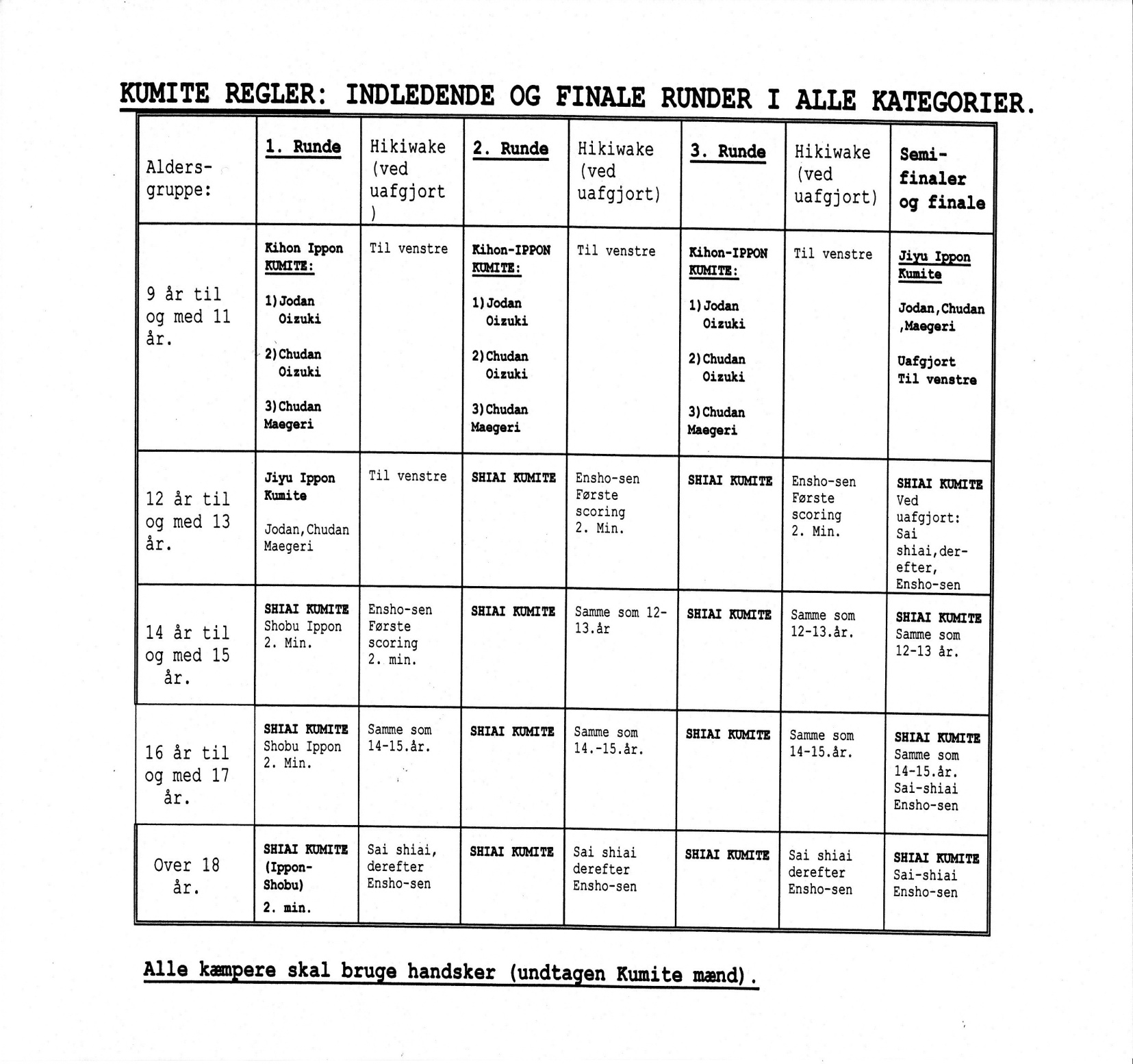 Alle bedes være opmærksom på, at der er oprettet en ny klasse for juniorer. Alderen er  »fyldt 18 år til og med 21 år«. Dette gælder kun i individuel kumite mænd og kvinder. Hvis der er ønske om, at også stille op i over 21 år klassen(voksne), er det tilladt. Skriv tydeligt i tilmeldingsskemaet + over 21 år.Som et forsøg vil vi i et par år  prøve, om der kommer flere tilmeldinger fra denne aldersgruppe, som så indbyrdes kæmper om Shotokan Cup trofæet for 18 – 21-årige. Vi håber, at det vil blive godt modtaget, så vores unge kan udvikles på en sikker måde, uden de skal møde nogle af de gamle erfarne kæmpere, der har mange år på bagen.Skriv jer på den fælles tilmeldingsliste og husk at notere alder, da grupperne sorteres efter det.Husk:  Kl. 13.45 er der opstilling med skilte ude ved indgangen, så alle er klar til indmarch.Også de, som er ude af turneringen, bedes stille op til indmarchen.Da der er 2 tredje pladser i hver kategori, bedes disse kæmpere også være klar til præmieoverrækkelsen.Osu og på gensyn!JKA DANMARK         SKRIV VENLIGST TYDELIGT.Navn     AlderDeltagerkataDeltagerkumiteNavn     SKRIV VENLIGST TYDELIGT   AlderDeltagerkataDeltagerkumiteNavn      SKRIV VENLiGST TYDELIGTAlderDeltagerkataDeltagerkumiteNavn       SKRIV VENLIGST TYDELIGTAlderDeltagerkataDeltagerKumiteALDERSGRUPPE1. rundeFinaler9 år til og med 11 årHEIAN KATAAlle runder.TOKUI-KATA12 år til og med 13 årHEIAN KATA. Samme som 9-11 årTOKUI-KATA. Samme som 9-11 år14 år til og med 15 årHEIAN KATA + TEKKI SHODANTOKUI-KATA16 år til og med 17 år (Kadetter)HEIAN+TEKKI SHODAN2. RUNDE:BASSAI-DAIKANKU-DAIENPITOKUI-KATAOver 18 år1. RUNDE:(FLAGSYSTEM) HEIAN+TEKKI SHODAN2. runde:(FLAGSYSTEM)BASSAI-DAIKANKU-DAIENPIJION3. runde:(POINTSYSTEM)SENTEI KATA (valgfri kata)BASSAI-DAIKANKU-DAIENPIJIONHANGETSUTOKUI KATA